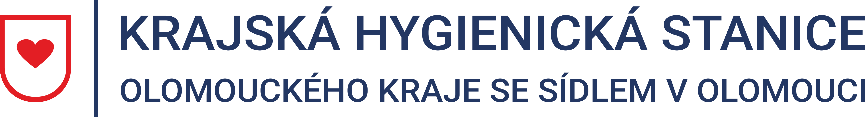 Tisková zprávaVydáno 12. 8. 2021 14:30AKTUÁLNÍ KVALITA POVRCHOVÝCH KOUPACÍCH VODV pondělí 9. 8. 2021 provedla Krajská hygienická stanice Olomouckého kraje se sídlem v Olomouci (dále jen „KHS“) odběr vzorků vod ke koupání na základě plánu kontrol kvality povrchových vod ke koupání podle platného monitorovacího kalendáře. Odběry se uskutečnily na obou sledovaných koupací oblastech v Olomouckém kraji, tj. Vodní nádrž Plumlov s místem odběru vzorků pláž U Vrbiček (dále jen „VN Plumlov“) a Koupací oblast Poděbrady s místy odběrů vzorků Poděbrady – Plané Loučky a Poděbrady – U přístaviště (dále jen „KO Poděbrady“).V případě KO Poděbrady, byla voda z obou odběrových míst vyhodnocena stupněm 1. Voda je tedy vhodná ke koupání (ukazatel „jakosti vody“ = 1 ). Nezávadná voda s nízkou pravděpodobností vzniku zdravotních problémů při vodní rekreaci s vyhovujícími smyslově postižitelnými vlastnostmi.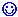 V případě VN Plumlov byla voda vyhodnocena jako nebezpečná ke koupání (ukazatel „jakosti vody“ = 5 ). Laboratorním rozborem bylo zjištěno, že jakost vody ke koupání nevyhovuje hygienickým požadavkům stanoveným vyhláškou č. 238/2011 Sb., o stanovení hygienických požadavků na koupaliště, sauny a hygienické limity písku v pískovištích venkovních hracích ploch, ve znění pozdějších předpisů, v ukazatelích vodní květ, sinice, chlorofyl-a, průhlednost. Vzhledem k rozsahu znečištění, kdy hrozí akutní poškození zdraví, KHS dne 12. 8. 2021 vydala dočasný zákaz používání vody ke koupání ve VN Plumlov, který platí do doby ukončení tohoto dočasného zákazu.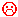 Informace o kvalitě sledovaných vod ke koupání na povrchových vodách jsou zveřejňovány na webových stánkách KHS: www.khsolc.cz v sekci Koupací vody ve volné přírodě.Mgr. Markéta Koutná, Ph.D., tisková mluvčí, telefon 585 719 244, e-mail: media@khsol.cz